Inclusive Worship: Creating a Language and Multisensory Options Where All can ParticipatePresenter: Barbara Newman 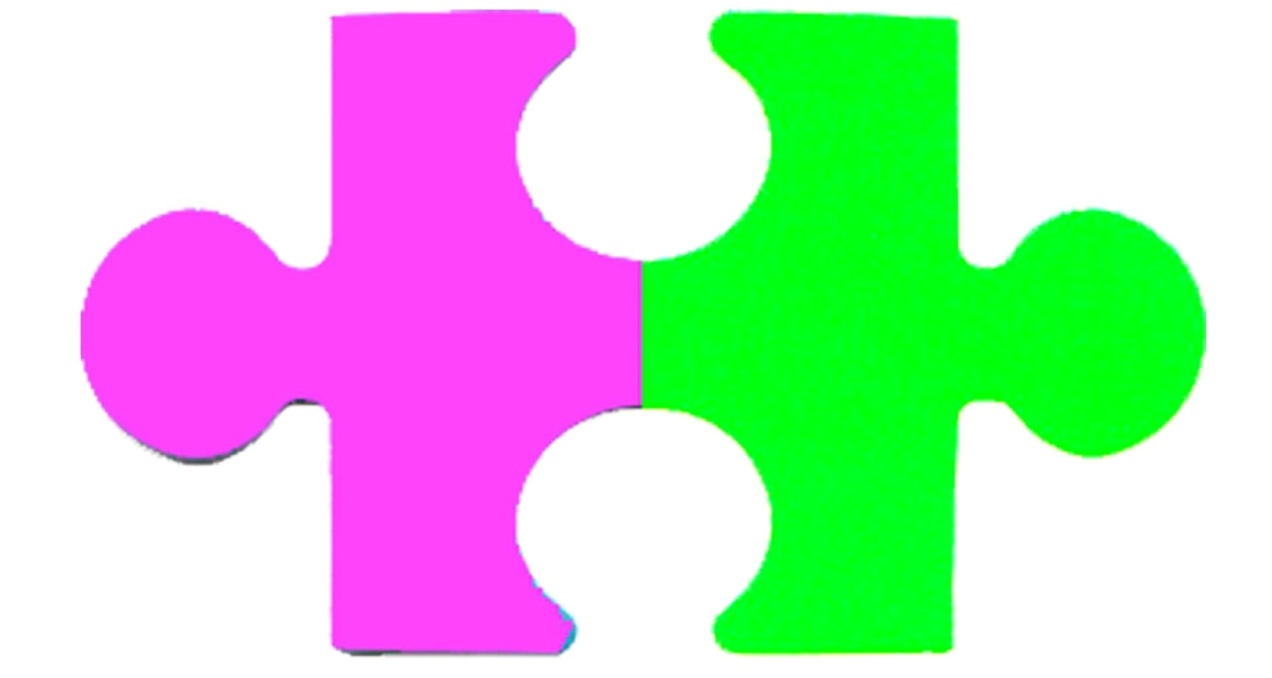 How I started this workPsalm 139:13Most important place to Begin –Getting to know the individual Green and PinkAsking the right question- What can the individual do?How does the individual take in information?How does the individual get information outWhat movements can the person do?Does the individual have sensitivities to sensations?What equipment or supports might be needed for this individual?The Vertical Habits Story“God’s language school” – Quote from Thomas LongLove You (Praise) –Psalm 47:6-7Idea bank for “Love You”:Wrist Ribbons FlagsShaky EggsBreak TicketsI’m Sorry (Confession)—Psalm 51Idea bank for “I’m Sorry”:SorryI forgive youExpectations for behavior3. I’m Listening –Psalm 119:9-11, 15-16Idea bank for “I’m Listening”:Mutli-SensoryBIG IDEAAdapted Curriculum, Friendship Ministries CurriculumStory Stick, Story ApronSpeech ButtonsYouVersion and YouVersion KidsVertical Habits in horizontal community (example: Lighthouse Christian Ministries)Some materials to help you: Vertical Habits showcase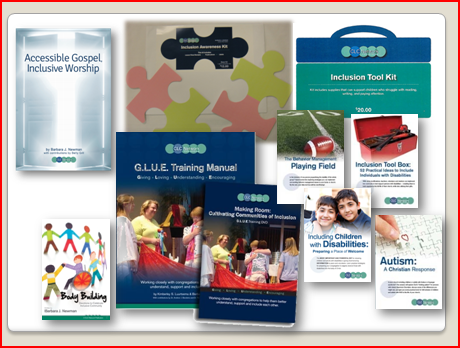 http://worship.calvin.edu/resources/resource-library/showcase-vertical-habits-worship-and-our-faith-vocabulary/ http://psalmsforallseasons.org/vertical-habits Connect with CLC Network for further resources: www.clcnetwork.org/blog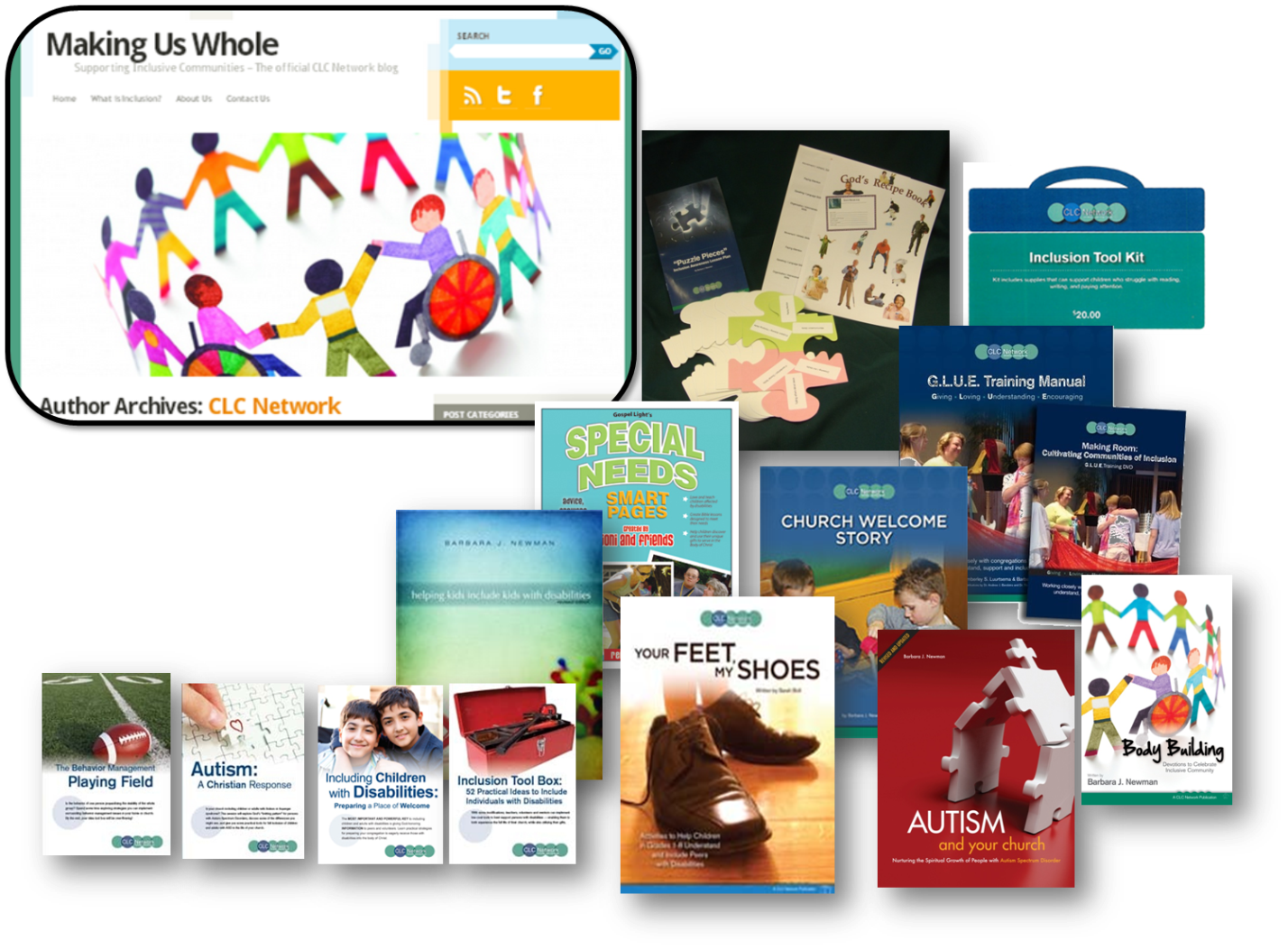 